Religia klasa I 16.04.2020Temat: Uroczystość Zmartwychwstania JezusaCzytamy:„W pierwszy dzień tygodnia poszły skoro świt do grobu, niosąc przygotowane wonności.  Kamień zastały odsunięty od grobu.  A skoro weszły, nie znalazły ciała Pana Jezusa.  Gdy wobec tego były bezradne, nagle stanęło przed nimi dwóch mężczyzn w lśniących szatach.  Przestraszone, pochyliły twarze ku ziemi, lecz tamci rzekli do nich: «Dlaczego szukacie żyjącego wśród umarłych?  Nie ma Go tutaj; zmartwychwstał. Przypomnijcie sobie, jak wam mówił, będąc jeszcze w Galilei: „Syn Człowieczy musi być wydany w ręce grzeszników i ukrzyżowany, lecz trzeciego dnia zmartwychwstanie”».  Wtedy przypomniały sobie Jego słowa,  wróciwszy zaś od grobu, oznajmiły to wszystko Jedenastu i wszystkim pozostałym.  A były to: Maria Magdalena, Joanna i Maria, matka Jakuba; i inne z nimi opowiadały to Apostołom”. (Łk 24, 1-10)Oglądamy film:   https://www.youtube.com/watch?v=2d2sS9uMASwUzupełniamy zadania w książce pod tematem nr 37.Dla osób nie posiadających podręcznika kartę pracy załączam poniżej: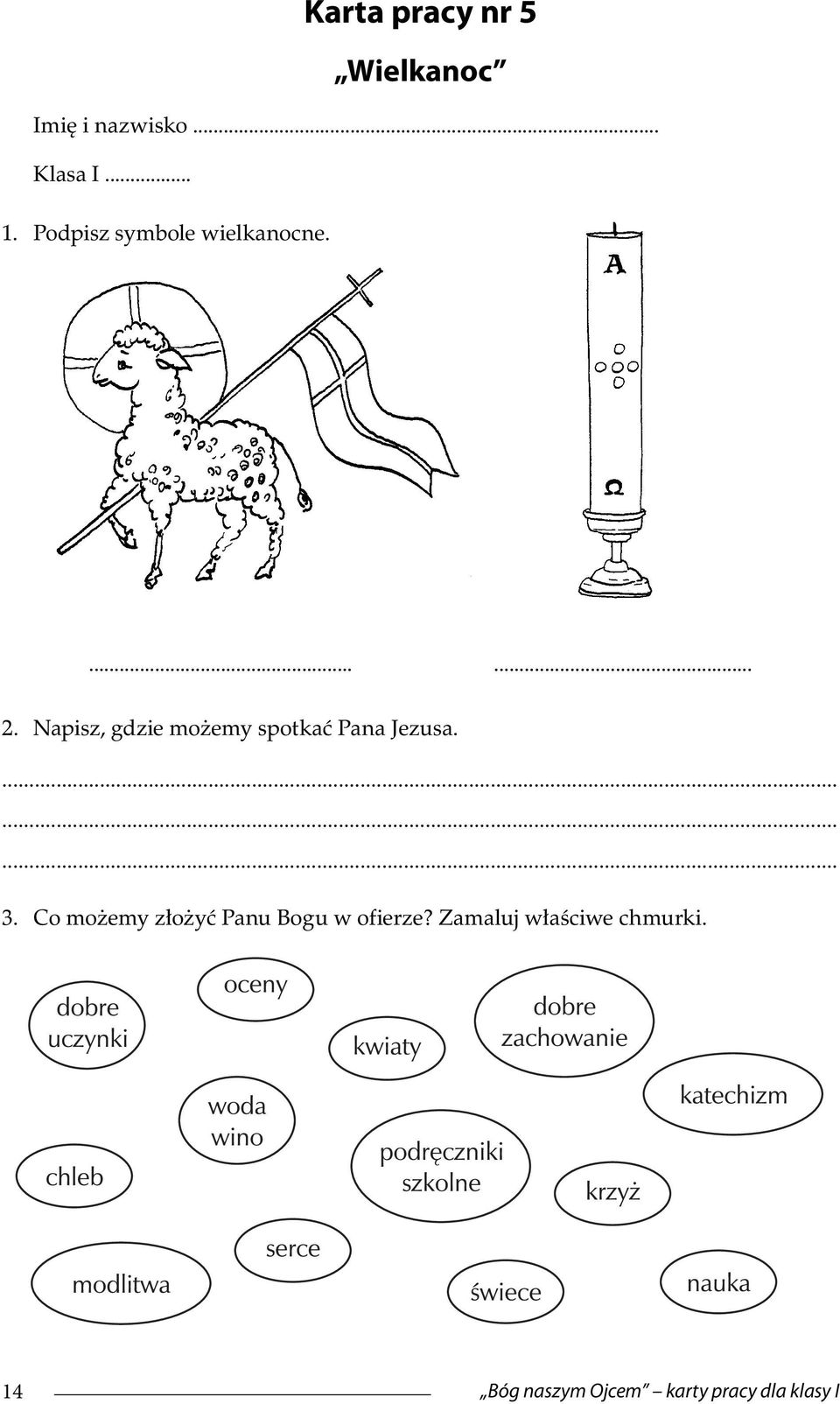 